SARDAIGNE– NORTH ITINERARY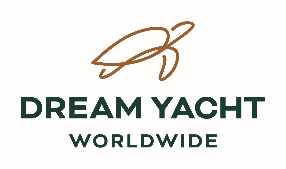  Day 1 : Olbia –  SatsurdayCheck-in in Marina di Olbia from 5pm (inventory, boat & navigation briefings). Night in harbour or anchorages possible (4-5 nm away : Liscia delle Salina in south of the Gulf of Olbia, or Isolotto Porri in the north). 
Day 2 : Gulf of Olbia towards the north – SundayIn the morning head north to Capo Figari 5nm away, Spend the night in the anchorage of Liscia di Vacca, 17nm away from Olbia. On the way, many anchorages are accessible for a day stop.  
Day 3 :  Enter the Maddalena archipelago – MondayNavigation in this protected area means following rules (access and /or passages restricted, fishing restrictions, etc…), at sea and on land, to have the necessary licence (please check with our base), and be attentive to weather and navigation conditions. After breakfast, sail towards the East coast of Caprera island, with wonderful anchorages of Cala Portese or Cala Coticcio. 
Later on in the day, make way for the night in an anchorage on Caprera west coast or north east of Maddalena island (Cala Spalmatore, Porto Massimo or Cala Garibaldi). 
Day 4 :  Around islands of Santa Maria, Budelli and  Razzoli - TuesdayIn the morning, it’s time to discover this group of islands which is the jewel of the Maddalena archipelago, with crystal-clear waters and amazing sceneries. Enjoy the idyllic anchorages of Cala Santa Maria & Cala Giorgio. Those islands are very close and you will only sail a few miles between them, being careful about navigation, with Corsica in the background. Depending on weather conditions, you can spend the night in the vast & well protected anchorage of Porto Liscia on north coast of Sardinia (6nm away). 
Day 5 : Sardinia coast - WednesdaySail between the Maddalena islands & Sardinia, in front of Palau, then towards Cannigione in the Gulf of Archazena (about 12nm). You’ll find provisioning and/or restaurants in this authentic and peaceful village. If you have in mind to party, you can head instea to Porto Cervo, 15nm from Santa Maria. 
Day 6 : Discovering the Costa Smeralda - ThursdayDo not miss Cala di Volpe (12nm from Cannigione or 6nm from Porto Cervo) on your way with its tropical look. Further south, you’ll find many anchorages close to Portisco or Porto Rotondo, choose one of them for the night. 
Day 7 :  Back to Olbia - FridayReach for the day the anchorages of Cala Moresca or Golfo Aranci just after Capo Figari (8nm away from Portisco). Enjoy a last swim before steering back to Olbia (5nm away) for 5pm (please refuel the yacht at the entrance in the marina). Night on board. 

Day 8 : Marina di OlbiaDisembarking around 08h00/8h30